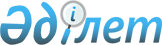 Қазақстан Республикасының Президенті Іс Басқармасының "Қараөткел" республикалық мемлекеттік кәсіпорнын құру туралыҚазақстан Республикасы Үкіметінің Қаулысы 1999 жылғы 17 маусым N 793

      Қазақстан Республикасының Президенті Іс Басқармасының өзін-өзі қаржыландыруды және мүлкін тиімді пайдалануды қамтамасыз ету мақсатында Қазақстан Республикасының Үкіметі қаулы етеді: 

      1. Қазақстан Республикасының Президенті Іс Басқармасының шаруашылық жүргізу құқығындағы "Қараөткел" республикалық мемлекеттік кәсіпорны (бұдан әрі - Кәсіпорын) құрылсын. 

      2. Қазақстан Республикасы Президентінің Іс Басқармасының өзін Кәсіпорынды мемлекеттік басқару органы, сондай-ақ оған қатысты мемлекеттік меншік құқығы субъектісінің функцияларын жүзеге асырушы орган етіп белгілеу туралы ұсынысына келісім берілсін. 

      3. Уәкілетті органға заңдарда белгіленген тәртіппен: 

      1) Кәсіпорынның жарғысын бекіту және оны әділет органдарына тіркеуді қамтамасыз ету;

      2) Кәсіпорынның жарғылық капиталын қалыптастыру;

      3) осы қаулыдан туындайтын өзге де шараларды қабылдау ұсынылсын.

      4. Күші жойылды - ҚР Үкіметінің 05.08.2013 № 796 қаулысымен.

      5. Осы қаулы қол қойылған күнінен бастап күшіне енеді.      Қазақстан Республикасының

      Премьер-Министрі
					© 2012. Қазақстан Республикасы Әділет министрлігінің «Қазақстан Республикасының Заңнама және құқықтық ақпарат институты» ШЖҚ РМК
				